РеспубликæЦæгатИрыстон - АланийыГорæтгарон районы Донгæрон хъауы бынæттонхиуынаффæйады администрациУ Ы Н А Ф Ф Æ                                     Администрация Донгаронского сельского поселения Пригородного районаРеспублики Северная Осетия – Алания       П О С Т А Н О В Л Е Н И Еот «30» июня   2023   года                 с. Донгарон                                   №22ОБ УТВЕРЖДЕНИИ ПОРЯДКА ПРИМЕНЕНИЯ ПРЕДСТАВИТЕЛЕМ НАНИМАТЕЛЯ (РАБОТОДАТЕЛЕМ) ВЗЫСКАНИЙ, ПРЕДУСМОТРЕННЫХ СТАТЬЯМИ 14.1, 15 И 27 ФЕДЕРАЛЬНОГО ЗАКОНА ОТ 02.03.2007 № 25-ФЗ 
«О МУНИЦИПАЛЬНОЙ СЛУЖБЕ В РОССИЙСКОЙ ФЕДЕРАЦИИ»В соответствии   со    статьей 27.1  Федерального   закона от 02.03.2007 № 25-ФЗ «О муниципальной службе в Российской Федерации», администрация местного самоуправления Донгаронского  сельского поселения Пригородного района РСО-Алания постановляет: 1. Утвердить прилагаемый Порядок применения представителем нанимателя (работодателем) взысканий, предусмотренных статьями 14.1, 15 и 27 Федерального закона от 02.03.2007 № 25-ФЗ «О муниципальной службе в Российской Федерации».3. Разместить настоящее постановление  на информационном стенде администрации Донгаронского сельского поселения и на официальном сайте администрации Донгаронского  сельского поселения Пригородного района РСО-Алания.4. Настоящее постановление вступает в силу с момента его официального обнародования 5. Контроль за исполнением настоящего постановления  оставляю за собой.  Глава администрации Донгаронскогослельского поселения                                    Булкаев Э.Ш.Утвержден Постановлением администрации Донгаронского сельского         поселения               от ___ ________2023 г. № ___ПОРЯДОК ПРИМЕНЕНИЯ ПРЕДСТАВИТЕЛЕМ НАНИМАТЕЛЯ 
(РАБОТОДАТЕЛЕМ) ВЗЫСКАНИЙ, ПРЕДУСМОТРЕННЫХ СТАТЬЯМИ 
14.1, 15 И 27 ФЕДЕРАЛЬНОГО ЗАКОНА ОТ 02.03.2007 № 25-ФЗ 
«О МУНИЦИПАЛЬНОЙ СЛУЖБЕ В РОССИЙСКОЙ ФЕДЕРАЦИИ»1. ОБЩИЕ ПОЛОЖЕНИЯ1.1. Настоящий Порядок разработан в соответствии  со статьей 27.1 Федерального закона от 02.03.2007 № 25-ФЗ "О муниципальной службе в Российской Федерации" и устанавливает порядок и сроки применения представителем нанимателя (работодателем) взысканий предусмотренных статьями 14.1, 15 и 27 данного Федерального закона, за несоблюдение муниципальным служащим ограничений и запретов, требований о предотвращении или об урегулировании конфликта интересов и неисполнение обязанностей, установленных в целях противодействия коррупции настоящим Федеральным законом, Федеральным законом от 25.12.2008 № 273-ФЗ "О противодействии коррупции" и другими федеральными законами.1.2. Взыскания, предусмотренные статьями 14.1, 15 и 27 Федерального закона от 02.03.2007 № 25-ФЗ "О муниципальной службе в Российской Федерации" за коррупционные правонарушения, применяются представителем нанимателя (работодателем) на основании:- доклада о результатах проверки, произведенной ответственным лицом за работу по профилактике коррупционных правонарушений;-   объяснений муниципального служащего;-   иных материалов.2. ПОРЯДОК ПРИМЕНЕНИЯ ВЗЫСКАНИЙ2.1. При применении взысканий, предусмотренных статьями 14.1, 15 и 27 Федерального закона от 02.03.2007 № 25-ФЗ "О муниципальной службе в Российской Федерации", учитываются характер совершенного муниципальным служащим проступка (правонарушения), его тяжесть, обстоятельства, при которых он совершен, соблюдение муниципальным служащим других ограничений и запретов, требований о предотвращении или об урегулировании конфликта интересов и исполнение им обязанностей, установленных в целях противодействия коррупции, а также предшествующие результаты исполнения муниципальным служащим своих должностных обязанностей.2.2. Взыскания, предусмотренные статьями 14.1, 15 и 27 Федерального закона от 02.03.2007 № 25-ФЗ "О муниципальной службе в Российской Федерации", применяются не позднее одного месяца со дня поступления информации о совершении муниципальным служащим проступка (правонарушения), не считая периода временной нетрудоспособности муниципального служащего, пребывания его в отпуске, других случаев его отсутствия на службе по уважительным причинам. 2.3. В распоряжении  о применении к муниципальному служащему взыскания в случае совершения им коррупционного правонарушения в качестве основания применения взыскания указывается часть 1 или 2 статьи 27.1 Федерального закона от 02.03.2007 № 25-ФЗ "О муниципальной службе в Российской Федерации".2.4. Копия распоряжения о применении к муниципальному служащему взыскания с указанием коррупционного правонарушения и нормативных правовых актов, положения которых им нарушены, или об отказе в применении к муниципальному служащему такого взыскания с указанием мотивов вручается муниципальному служащему под расписку в течение пяти дней со дня издания соответствующего акта.3. ЗАКЛЮЧИТЕЛЬНЫЕ ПОЛОЖЕНИЯ3.1. Муниципальный служащий вправе обжаловать взыскание в письменной форме в суд.3.2. Если в течение одного года со дня применения взыскания муниципальный служащий не был подвергнут дисциплинарному взысканию, предусмотренному пунктом 1 или 2 части первой статьи 27 Федерального закона от 02.03.2007 № 25-ФЗ "О муниципальной службе 
в Российской Федерации", то он считается не имеющим взыскания.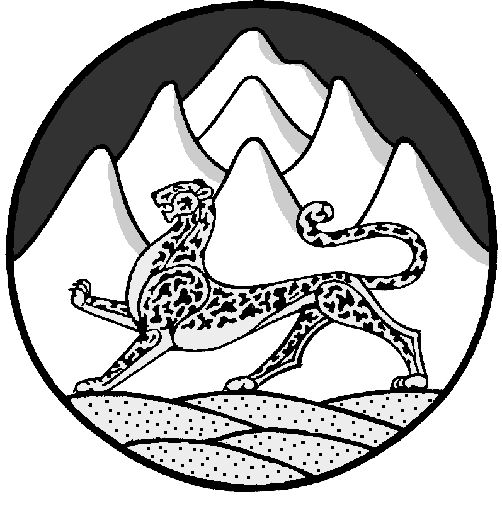 